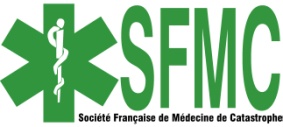 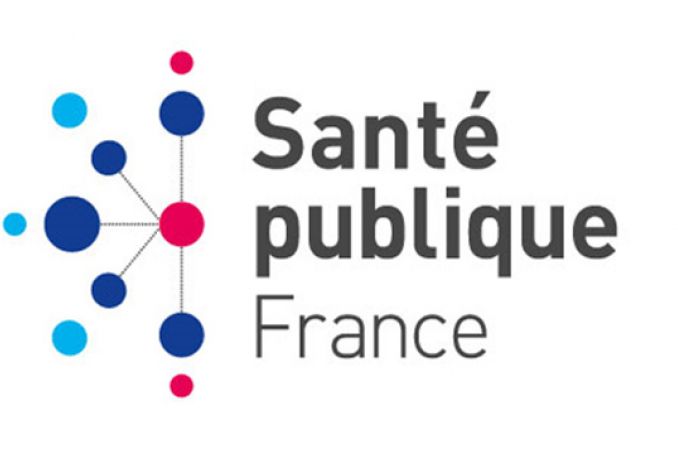 Lots catastrophes et
Postes Sanitaires Mobiles (PSM)Ecole du Val de Grâce - 10 février 2022
Projet de programme présentiel - Version 5 encore provisoire, attente d’accord d’orateursMatin :
9 h : Introduction :
Pr B. Vivien, Mme Carole Debreyer, Comité des moyens sanitaires territoriaux, SPF1. Historique et justification des PSM
C. Favier 2- L’actualisation des PSM 
F. Soupizet. SAMU 94 - Bérénice Bro SAMU 593. Les nécessaires PSM Pédiatriques
H. ChappuyPause4- Les PSM spécialisés pour les milieux périlleux et les DOM
E. Pierrantoni, CH St Jean de Maurienne5- Déploiements opérationnels des PSM
R. Joly, SAMU 59
6- Déploiement des PSM, du national à l’international 
E. Lecarpentier, SAMU 94					-------------------------------14h Après-midi : Regards croisés

7- Le point sur les dispositifs de transport de patients hautement contaminants
N. Decrouy, CH de Chalon-sur-Saône8- Lots catastrophe des ESOL
A. Roul, DGSCGC9- Grands rassemblements et PSM
Mme Girard-Mormand, SAMU 93, J.M. Dindard SAMU 33Pause et présentation des posters10- Matériels médicaux projetables du SSA
PCA Gilles Raharison, SSA11- PSM et équipements de radio-télécommunications
R. Garot, CHU Lille17 h 30 : Synthèse Posters :	- PSM et Pharmacie PMA : C. Chevallier-Brilloit,  CHU Grenoble…
- Matériels chirurgicaux et PSM : S. Rigal -  P. Do MonteConseil scientifique
ADNET F., BERTRAND C., BOURDE A., DELAVAL A.,  JULIEN H., LECARPENTIER E., PRUNET B., RENAUDEAU C., RIBERA-CANO A., VIVIEN B. 
Comité d’organisation
AUGU D., BOURDE A., BOUTOT F., DEBREYER C., GUIRE M., JULIEN H., RENAUDEAU C., VIVIEN B.
Session éligible DPC des personnels de santé ; habilitée formation professionnelle continue